INDICAÇÃO Nº 1024/2018Assunto: Solicita a execução de poda de árvore na Rua Guilherme Cristiano Rasmussen, conforme especifica.Senhor Presidente:INDICO, ao Sr. Prefeito Municipal, nos termos do Regimento Interno desta Casa de Leis, após ouvir o douto e soberano Plenário, que seja oficiado a Secretaria de Obras do Município, para que providencie a realização de poda de árvore na Rua Guilherme Cristiano Rasmussen, Bairro Jardim Lucia, na altura do número 59.            A medida ora proposta é solicitação de moradores do bairro, que reclamam que galhos estão entre os fios de energia e pedem providências.SALA DAS SESSÕES,  17 de julho de 2018.HIROSHI BANDO
Vereador – Vice-Presidente –PP*Acompanha 01 (uma) foto.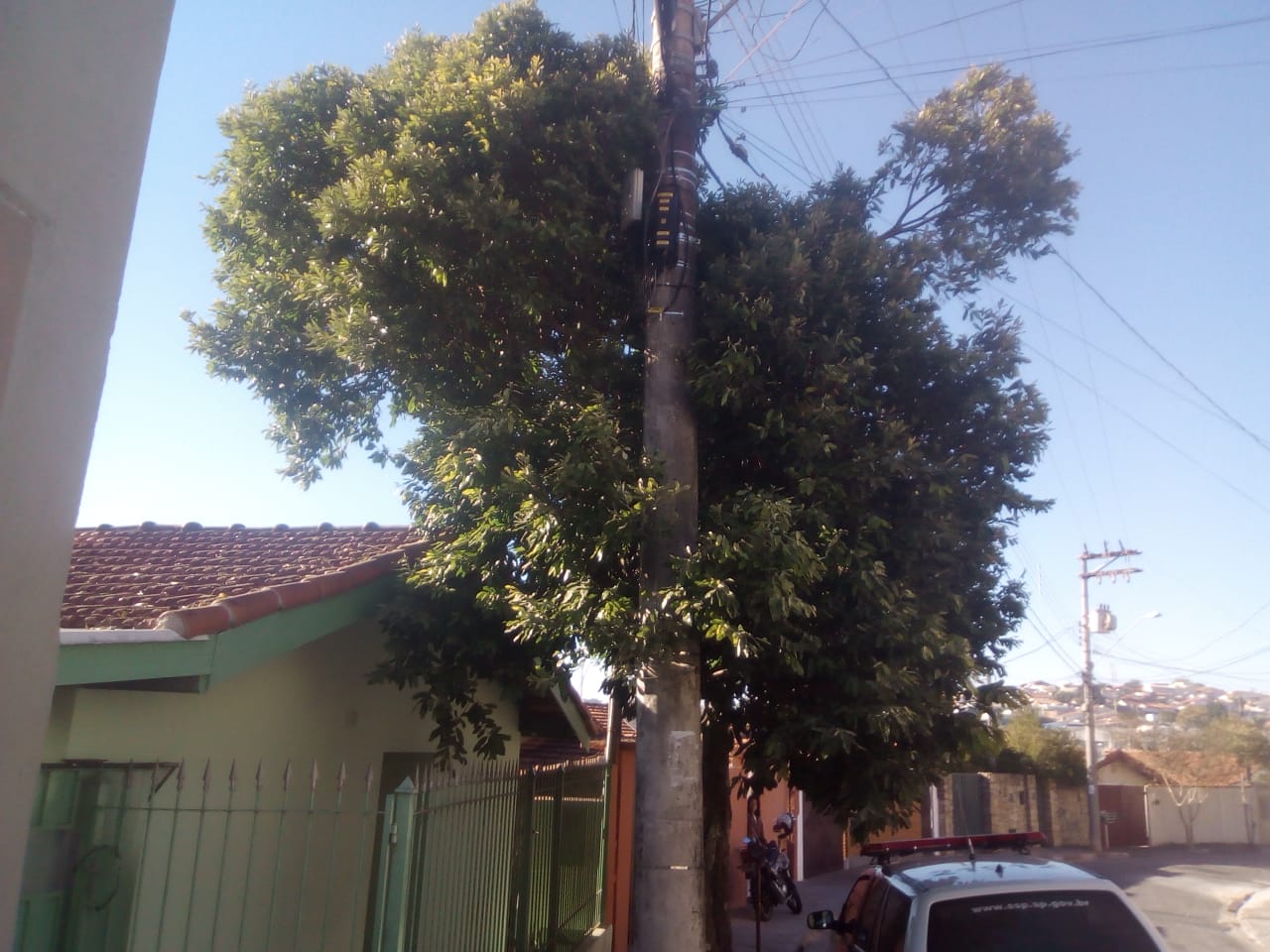 